	В соответствии с Областным законом от 03.10.2008 № 92-ЗС «Об оплате труда работников, осуществляющих техническое обеспечение деятельности государственных органов Ростовской области, и обслуживающего персонала государственных органов Ростовской области» (в редакции Областного закона от 16.12.2021года № 640) Собрание депутатов Гашунского сельского поселенияРЕШИЛО:	1. Внести в Положение об оплате труда работников, осуществляющих техническое обеспечение деятельности органов местного самоуправления Гашунского сельского поселения, и обслуживающего персонала органов местного самоуправления Гашунского сельского поселения» утвержденное решением Собрания депутатов Гашунского сельского поселения от 31 октября 2017 года № 39  следующие изменения:1) в абзаце втором подпункте 5.1.1 пункта 5.1 статьи 5 цифры «50» заменить цифрами «100», цифры «70» заменить цифрами «150»;2) в подпункте 7.2.1 пункте 7.2 статьи 7 цифры «8,5» заменить цифрами «18».2. Настоящее Решение вступает в силу с 1 января 2022 года. Председатель Собрания депутатов-глава Гашунского сельского поселения                         Н. И. Кокшаровап. Байковот 29.12.2021 № 18                   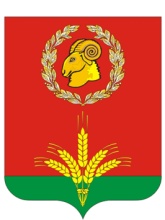 РОСТОВСКАЯ ОБЛАСТЬЗИМОВНИКОВСКИЙ РАЙОНСОБРАНИЕ ДЕПУТАТОВ ГАШУНСКОГО СЕЛЬСКОГО ПОСЕЛЕНИЯРЕШЕНИЕ РОСТОВСКАЯ ОБЛАСТЬЗИМОВНИКОВСКИЙ РАЙОНСОБРАНИЕ ДЕПУТАТОВ ГАШУНСКОГО СЕЛЬСКОГО ПОСЕЛЕНИЯРЕШЕНИЕ РОСТОВСКАЯ ОБЛАСТЬЗИМОВНИКОВСКИЙ РАЙОНСОБРАНИЕ ДЕПУТАТОВ ГАШУНСКОГО СЕЛЬСКОГО ПОСЕЛЕНИЯРЕШЕНИЕ О внесении изменений в Положение об оплате труда работников, осуществляющих техническое обеспечение деятельности органов местного самоуправленияГашунского сельского поселения, и обслуживающего персонала органов местного самоуправления Гашунского сельского поселения»О внесении изменений в Положение об оплате труда работников, осуществляющих техническое обеспечение деятельности органов местного самоуправленияГашунского сельского поселения, и обслуживающего персонала органов местного самоуправления Гашунского сельского поселения»О внесении изменений в Положение об оплате труда работников, осуществляющих техническое обеспечение деятельности органов местного самоуправленияГашунского сельского поселения, и обслуживающего персонала органов местного самоуправления Гашунского сельского поселения»Принято
Собранием депутатов Гашунского сельского поселения«29»декабря 2021 года«29»декабря 2021 года